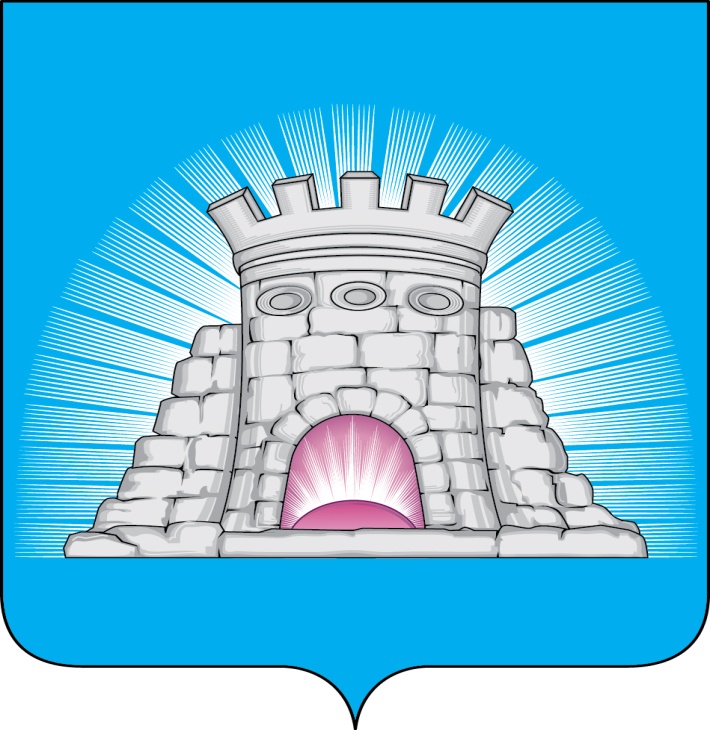 П О С Т А Н О В Л Е Н И Е   17.06.2022  №  984/6г. ЗарайскО внесении изменений в муниципальную программугородского округа Зарайск «Формирование современнойкомфортной городской среды», утвержденную постановлениемглавы городского округа Зарайск Московской областиот 12.12.2019 № 2186/12	На основании постановления Правительства Московской области от 17.10.2017 № 864/38 «Об утверждении государственной программы Московской области «Формирование современной комфортной городской среды» (с изменениями), решения Совета депутатов городского округа Зарайск Московской области от 28.04.2022 № 90/4 «О внесении изменений в решение Совета депутатов городского округа Зарайск Московской области от 16.12.2021 № 81/1 «О бюджете городского округа Зарайск Московской области на 2022 год и плановый период 2023 и 2024 годов», Порядка разработки и реализации муниципальных программ городского округа Зарайск Московской области, утвержденного постановлением главы городского округа Зарайск от 17.08.2021 № 1290/8,П О С Т А Н О В Л Я Ю:Внести в муниципальную программу городского округа Зарайск «Формирование современной комфортной городской среды» на 2020-2024 годы (далее – Программа), утвержденную постановлением главы городского округа Зарайск Московской области от 12.12.2019 № 2186/12, следующие изменения:- паспорт муниципальной программы «Формирование современной комфортной городской среды» изложить в новой редакции (прилагается);- планируемые результаты реализации муниципальной программы «Формирование современной комфортной городской среды», приложение 1 к Программе изложить в новой редакции (прилагается);													008753- методику расчета значений планируемых результатов реализации муниципальной программы, приложение 2 к Программе изложить в новой редакции (прилагается);- подпрограмму I «Комфортная городская среда», приложение 3 к Программе изложить в новой редакции (прилагается);- подпрограмму II «Благоустройство территорий», приложение 4 к Программе изложить в новой редакции (прилагается); - подпрограмму III «Создание условий для обеспечения комфортного проживания жителей в многоквартирных домах Московской области»,                  приложение 5 к Программе изложить в новой редакции (прилагается).Опубликовать настоящее постановление на официальном сайте администрации городского округа Зарайск Московской области.Глава городского округа Зарайск В.А. ПетрущенкоВерноНачальник службы делопроизводства 		  Л.Б. Ивлева 17.06.2022Послано: в дело, Глухих И.Е., Шолохову А.В., финуправление, ОЭ и И, отдел благоустройства и ООС, отдел ЖКХ, отдел архитектуры, юр.отдел, КСП,                   СВ со СМИ – 2, прокуратуре.   О.Н. Грачева8 496 66 2-60-13